Commit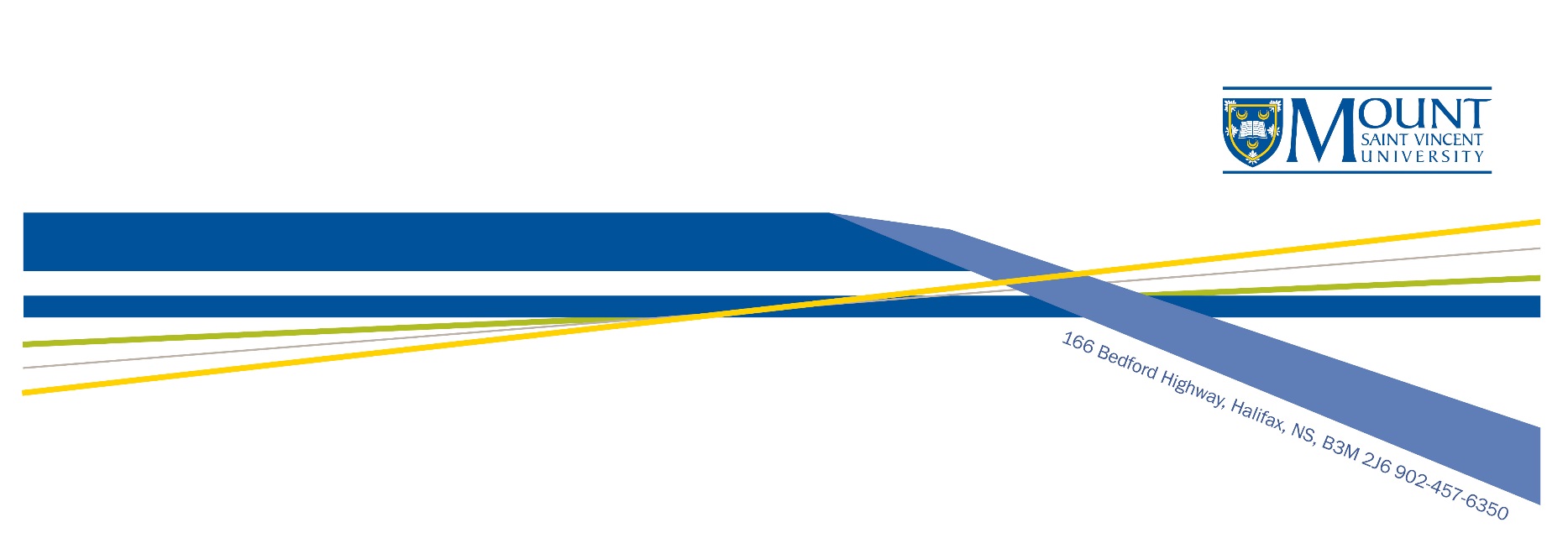 Thank you for your assistance. If the University Research Ethics Board has any questions or concerns regarding your evaluation of this file, we will contact you.Submission Process: Hard copies will no longer be required, please submit the application package electronically to ethics@msvu.caSection A – Reviewer InformationSection A – Reviewer InformationReviewer Institution (if different from MSVU)Department/FacultyEmail Address Section B – Ethics File InformationSection B – Ethics File InformationTitle of Research Study Under ReviewPrincipal Investigator or Nominated Principal Investigator (see REB.INFO.001 for definitions)Department/FacultyEmail Address Section C – Relevant ExpertiseSection C – Relevant ExpertisePlease provide a brief overview of your relevant area of expertise or background in relation to this project (MAX ½ PAGE)Section D - Reviewer Evaluation of Study(Please comment on the following)Section D - Reviewer Evaluation of Study(Please comment on the following)Rationale for the study.Appropriateness of the methods chosen to address the research question.Soundness of research design.Ability of the researcher(s) to carry out the proposed research project.(e.g., time, human resources, physical resources, financial resources).Significance and potential contribution of the researchAnything you wish to raise with respect to the proposed research not addressed above.Section E – Signature and AgreementSection E – Signature and AgreementSection E – Signature and AgreementHaving read either the detailed description of methods or the ethics application for the study under review, I believe that this study’s methods fall within the standards of the field and are appropriate for the proposed study. I also declare that I have no conflict of interest in this proposed research. Yes NoHaving read either the detailed description of methods or the ethics application for the study under review, I believe that this study’s methods fall within the standards of the field and are appropriate for the proposed study. I also declare that I have no conflict of interest in this proposed research. Yes NoHaving read either the detailed description of methods or the ethics application for the study under review, I believe that this study’s methods fall within the standards of the field and are appropriate for the proposed study. I also declare that I have no conflict of interest in this proposed research. Yes NoSignature of ReviewerName of Reviewer Date: 